　　　　　　　　　　　　　　 　第 2126 号　2019年5月9日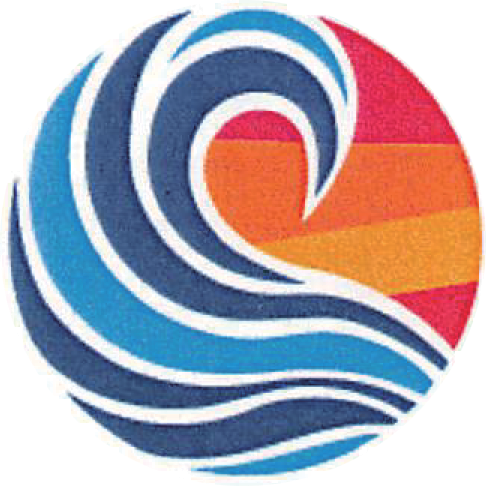 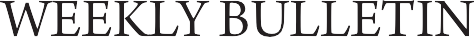 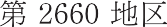 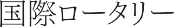 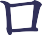 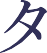 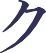 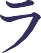 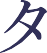 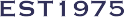 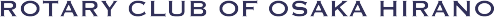 会       長    　竹 下 晋 司幹       事  　  中 村 仁 一会報委員長　 柴田和也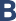 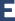 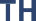 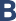 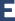 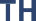 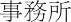 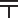 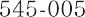 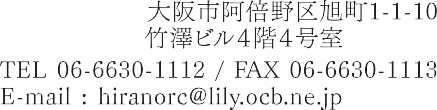 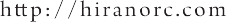 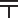 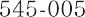 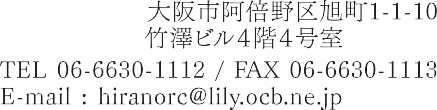 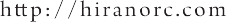 例  会	毎週木曜日 12:30 都シティ大阪天王寺５階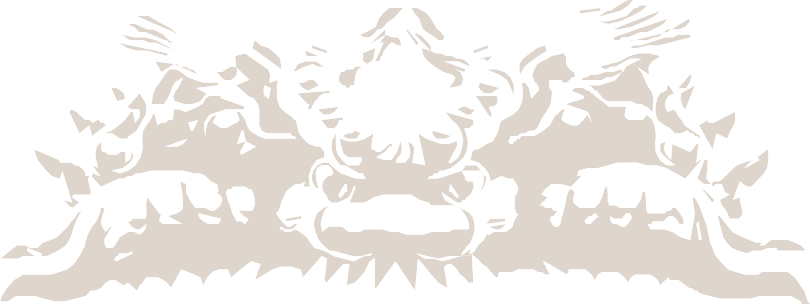 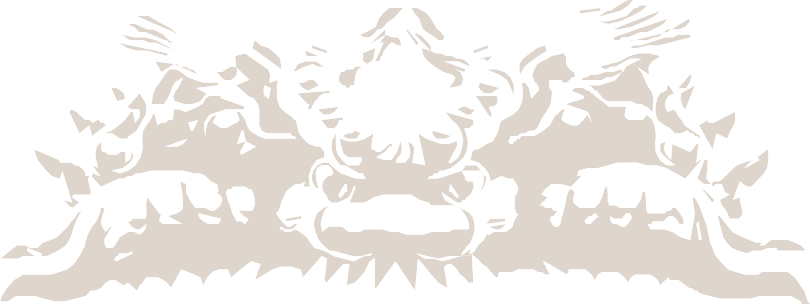 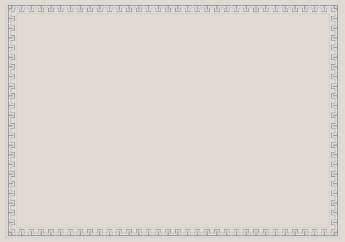 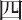 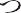 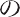 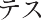 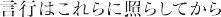 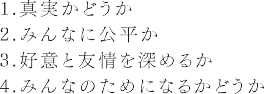 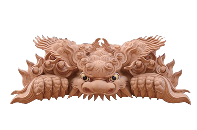 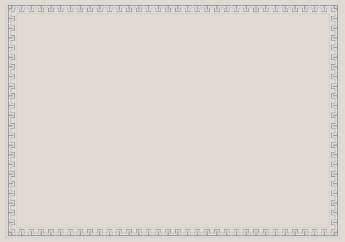 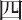 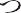 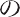 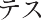 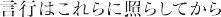 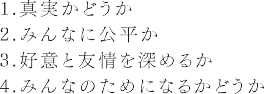 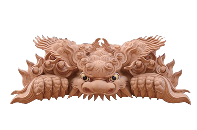 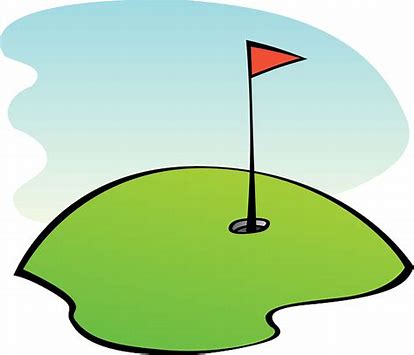 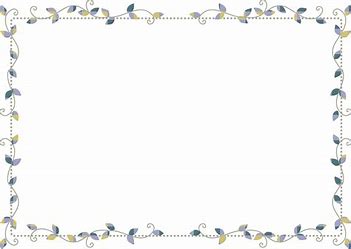 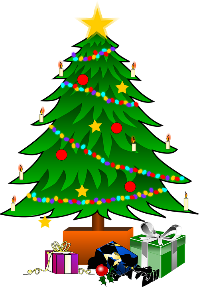 